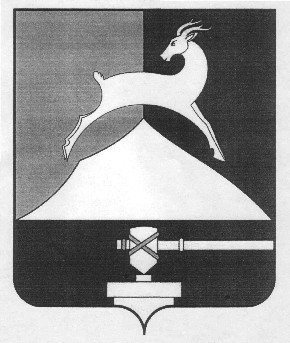 Председатель Собрания депутатов Усть-Катавского городского округаРАСПОРЯЖЕНИЕОт 06.10.2015 г.                                                                                          № 86 - Р Об  уполномоченных лицах,ответственных за прием  уведомленийо получении подарков и их учёту, полученными муниципальными служащими Собрания депутатов Усть-Катавского городского округа.	В целях  соблюдения требований  антикоррупционного  законодательства Российской Федерации, в соответствии с  решением  Собрания депутатов Усть-Катавского городского округа  от 28.03.2014г. № 35 «О порядке сообщения лицами, замещающими муниципальные должности, муниципальными служащими о фактах получения подарка»,  распоряжаюсь:      1. Обязанности по приёму письменных уведомлений о получении  подарка муниципальным служащим Собрания депутатов  и оставляю за собой.      2. Назначить  ответственным лицом, уполномоченным  на приём на хранение, оценку для принятия к бухгалтерскому учёту ведущего специалиста-бухгалтера Собрания депутатов.        3. Ведущему специалисту-юристу Собрания депутатов ознакомить с настоящим Распоряжением всех работников Собрания депутатов под личную расписку.       4. Распоряжение  председателя Собрания депутатов Усть-Катавского городского  округа  от 31 октября 2014 года № 72-р считать утратившим силу.       5. Контроль за исполнением настоящего Распоряжения оставляю за собой.Председатель Собрания депутатовУсть-Катавского городского округа                                           А.И. Дружинин  